Phone: 847-740-5322 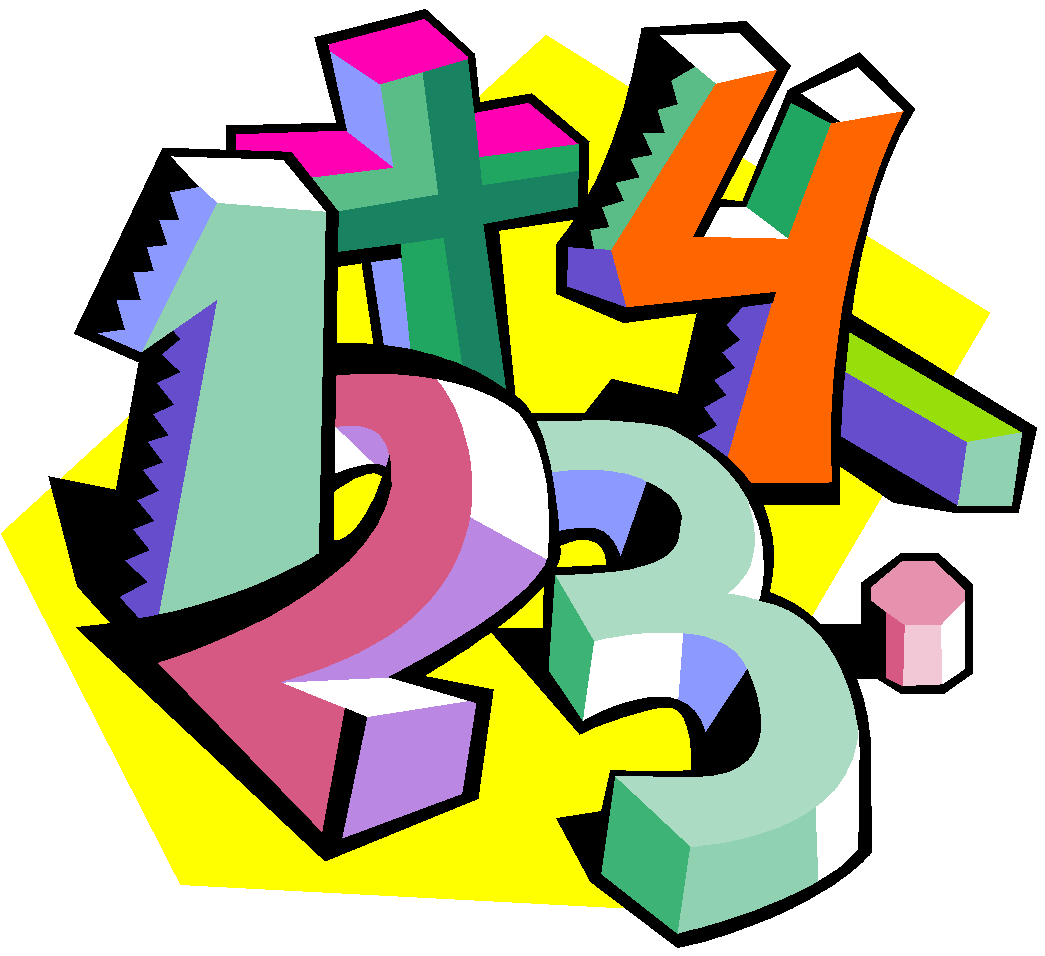 Mrs. Biarnesen: ext. 5068 Email: VictoriaBiarnesen@bighollow.us                                                         Website:  http://mrsbiarnesen.weebly.com6th Grade Math Classroom Policies 2018-2019I am looking forward to exploring math with you this year!  I will work with you to give you every opportunity to do your personal best in math and to have fun learning.What you need for class:3-ring binder, your math textbook, and loose-leaf paper (lined or grid paper)Your assignment notebookHighlighter and colored pencilsPencils with eraser and colored pensYour Eureka Math workbookCommon Core State StandardsWorkbook:  Eureka MathTopics we will be studying include problem solving; ratios, rates and percents; fractions and decimals; rational numbers; expressions; equations and inequalities; geometry and statistics.  You will be learning these topics through the use of daily assignments, projects, and various activities.  In addition to completing various assignments, you will be expected to keep your binder up to date and to share your thoughts, ideas, and questions with the class.  My goal is to aid you in developing your mathematical, problem solving, and critical thinking skills.I expect that you will:Safety:  Keep voices at a conversational level, follow adult directions and be aware of your surroundings.Respect:  Respect other’s space, property, and feelings, maintain a clean environmentResponsibility:  Be timely, take care of your belongings Should you choose not to meet these expectations?Failure to abide by the class policies or choosing to be disruptive can result in consequences.  Independent PracticeIn order to receive credit for independent practice, you must label your papers with your first and last name, class period, assignment name and date.  You must show all of your work and all work (assignments, quizzes, and tests) should be done in pencil only.  AbsencesYou will have the number of days absent to turn in missed assignments.  You are responsible to check the assignment board and handout bin and ask a classmate or me if you have any questions.  The homework website page is a good place to check for assignments too!  Please label your assignments with “Absent” at the top to avoid being incorrectly considered late.  They are to be turned into the “Absent” bin.  Missing AssignmentsIf you do not have your independent practice at the beginning of class, you must complete the missing assignment chart located in your class period’s late homework folder.  Independent practice must be completed and put in the folder the next day to receive half credit.  Independent Practice more than one day late will not receive credit.  CHECK OUT MY WEBSITE:  http://mrsbiarnesen.weebly.com for daily assignments, student blogs and my teacher blog!Please review these policies with your parents/guardians and sign the attached signature page.  The signature page is due Monday, August 27th.  We will review and practice these policies regularly in class.  6th Grade Math Classroom Policies 2018-2019Signature Page____________________________  ____________________   _______________    Student’s First and Last Name		     Homeroom                 Math Class Period____________________________     ____________________  Student’s Signature				Date____________________________   ________________________      __________       Parent’s Name 		                  E-mail address to contact you	Date___________________________        _____________________ Parent’s Signature                               Home Phone # to contact you							_____________________	Cell # to contact you		